#1Tags réseaux sociaux : #YCPRMarseille  #MedCup13Communiqué de presse N°1 - Vendredi 13 février 2015 - Sport / Voile / YCPR MarseillePour parution immédiateRecord d'inscriptions à une semaine de la Med Cup 13 WindsurfPour la 11ème édition de la Med Cup 13 Windsurf qui démarre dans quelques jours sur le plan d'eau marseillais, 180 coureurs ont déjà confirmé leur inscription : le record de participation établi en 2014 est battu ! Autre bonne nouvelle, la présence de 23 véliplanchistes italiens intéressés par le niveau sportif de la régate et l'organisation de la régate en général.Ci-joints : photos de l'édition 2014 +  affiche de l'événement 2015Infos à retenir :11ème édition de la Med Cup 13 WindsurfDu vendredi 20 au dimanche 22 février 2015YCPR - Port de la Pointe Rouge - Compétitions en rade sudRemise des prix le dimanche 22 vers 17h (dès la fin des courses)Compétition qui ouvre la saison 2015 pour + de 180 planchistesLes premiers coureurs de la ligue PACA obtiendront un accès direct au championnat de FrancePossibilité d'embarquement sur le bateau presse pour suivre les régatesContact presse / Organisation : Paul Pouderoux - 06 09 81 57 30Xavier Mariani - 06 70 20 15 87Coraline Jonet - 06 87 10 65 50 - coraline.jonet@ycpr.netContact grand public :YCPR - 04 91 73 06 75 - event@ycpr.netFacebook : YCPR Marseille                    Twitter : YCPR_MRSInstagram : ycpr_marseille                    Youtube : sportsycpr#YCPRMarseille        #MedCup13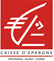 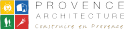 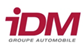 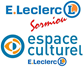 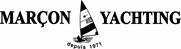 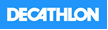 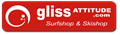 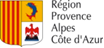 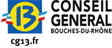 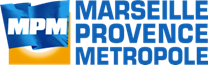 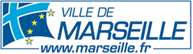 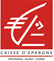 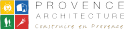 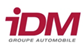 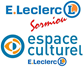 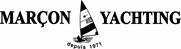 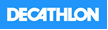 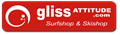 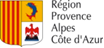 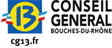 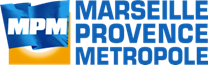 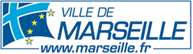 